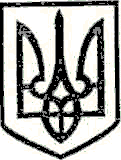 УКРАЇНАМАРКІВСЬКА РАЙОННА ДЕРЖАВНА АДМІНІСТРАЦІЯЛУГАНСЬКОЇ ОБЛАСТІР О З П О Р Я Д Ж Е Н Н Яголови районної державної адміністрації«25» січня 2018 р.                                  Марківка                                              № 10Про затвердження проекту землеустрою щодо відведення земельної ділянки (пасовища) у приватну власність гр. Б… для ведення товарного сільськогосподарського виробництва на території Кризької сільської ради  Розглянувши заяву гр. Б… про затвердження проекту землеустрою щодо відведення земельної ділянки (пасовища) в приватну власність для ведення товарного сільськогосподарського виробництва, що знаходиться за межами населеного пункту на території, яка за даними державного земельного кадастру враховується в Кризькій сільській раді, пай № 40-2 Марківського району Луганської області, на підставі статей 6, 13, 21, 38, 41 Закону України «Про місцеві державні адміністрації», керуючись Законом України «Про порядок виділення в натурі (на місцевості) земельних ділянок власникам земельних часток (паїв)», Законом України «Про землеустрій», ст. ст. 17, 22, 118, 126 Земельного кодексу України,:1. Затвердити проект землеустрою щодо відведення земельної ділянки в приватну власність гр. Б…, для ведення товарного сільськогосподарського виробництва, що знаходиться за межами населеного пункту на території, яка за даними державного земельного кадастру враховується в Кризькій сільській раді, пай № 40-2 Марківського району Луганської області.  2. Виділити в натурі (на місцевості) – земельну ділянку загальною площею 1,8180 га - пасовища, кадастровий номер 4422585500:09:006:0011, пай № 40-2, гр. Б…, власниці земельної частки (пай) КСП «Дружба», для ведення товарного сільськогосподарського виробництва, розташованої за межами населеного пункту на території, яка за даними державного земельного кадастру враховується в Кризькій сільській раді Марківського району Луганської області (згідно з додатком).		3. Довести до відома громадянки Б… про необхідність державної реєстрації права власності на дану земельну ділянку.		4. Відділу у Марківському районі Головного управління Держгеокадастру у Луганській області внести зміни в земельно–кадастрову документацію.Перший заступник голови, в.о. голови райдержадміністрації			           С. М. Трубіцин  Додаток 								  до розпорядження голови 								  Марківської районної   державної адміністрації  Луганської області  від «25» січня 2018 р. № 10Списоквласників сертифікатів на право на земельну частку (пай) земель КСП «Дружба», що отримують земельну частку (пай) в натурі (на місцевості) (пасовища), розташованої за межами населеного пункту на території, яка за даними державними земельного кадастру враховується в Кризькій сільській радіКерівник апарату райдержадміністрації							        К. М. Тищенко№ з/пПрізвище,ім’я по батьковіНомер та серія  сертифікатаПлоща угідь, гаПлоща угідь, гаВсього в цінах на 1995 року, гривень№ з/пПрізвище,ім’я по батьковіНомер та серія  сертифіката№ ділянкипасовища Всього в цінах на 1995 року, гривень1Б…ЛГ № 009370640-21,8180 -ВСЬОГО--1,8180-